ΕΛΛΗΝΙΚΗ ΔΗΜΟΚΡΑΤΙΑ ΔΗΜΟΣ ΛΕΣΒΟΥΔΗΜΟΤΙΚΟ ΛΙΜΕΝΙΚΟ ΤΑΜΕΙΟ ΛΕΣΒΟΥ ΔΕΛΤΙΟ ΤΥΠΟΥΘΕΜΑ: Πλακόστρωση δρόμου εντός Χερσαίας Ζώνης Λιμένα Σκάλας Καλλονής Εδώ και δύο μήνες βρίσκεται σε εξέλιξη το έργο της πλακόστρωσης τμήματος της χερσαίας ζώνης λιμένα Σκάλας Καλλονής. Το έργο αυτό, το οποίο ανήκει σε περιοχή αποκλειστικής αρμοδιότητας του Δημοτικού Λιμενικού Ταμείου Λέσβου και για το οποίο υπήρχε πάγιο αίτημα των κατοίκων της περιοχής και χρηστών του λιμένα, δημοπρατήθηκε από το Δημοτικό Λιμενικό Ταμείο Λέσβου στις 19-09-2017, ενώ η σύμβαση κατασκευής του υπογράφηκε στις 07-12-2017. Έκτοτε εκτελείται υπό την επίβλεψη της Διεύθυνης Τεχνικών Υπηρεσιών του Δήμου Λέσβου, σε συνεργασία με το Δημοτικό Λιμενικό Ταμείο Λέσβου. Σύμφωνα με το χρονοδιάγραμμα κατασκευής, εντός του Απριλίου θα έχει ολοκληρωθεί η παρέμβαση, μεταβάλλοντας την εικόνα της Σκάλας Καλλονής και δημιουργώντας τις προϋποθέσεις για περαιτέρω αναβάθμιση της περιοχής. Ήδη το Δημοτικό Λιμενικό Ταμείο Λέσβου προετοιμάζει την προμήθεια και τοποθέτηση φωτιστικών ιστών που θα βελτιώσουν περαιτέρω την αισθητική και λειτουργική εικόνα του λιμένα. 								Μυτιλήνη, 27-02-2018Ακολουθεί Φωτογραφία 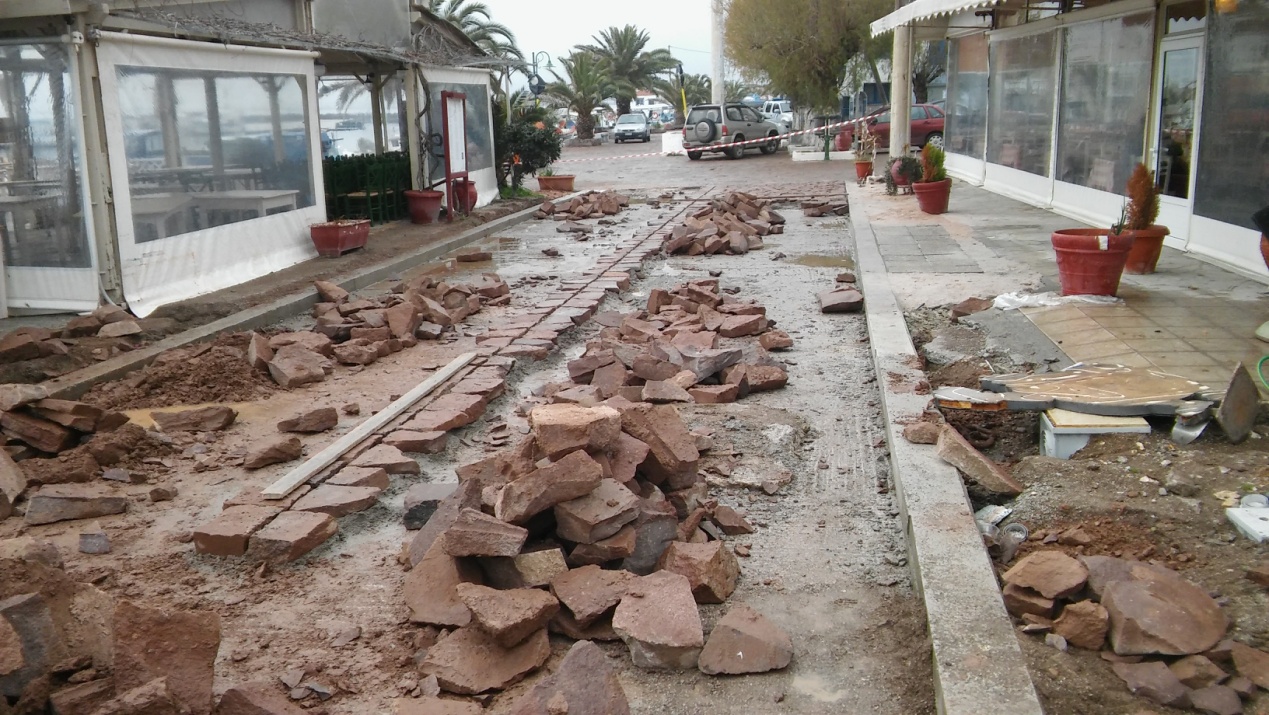 